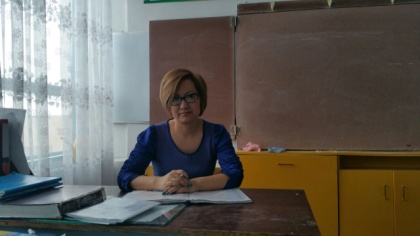 Использование технологии дебатов на уроках английского языка.Ержанова Гульнур Сарсенбаевна, учитель английского языка,Акмолинская область, Бурабайский район, ГУ СШ №4 г. Щучинска.Технология «Дебаты» была разработана Карлом Поппером, австрийским и британским философом и социологом XX века, основоположником философской концепции критического рационализма. Он описывал свою позицию следующим образом: «Я могу ошибаться, а вы можете быть правы; сделаем усилие, и мы, возможно, приблизимся к истине». Излагать свои мысли, особенно на иностранном языке, сложно, как с лингвистической, так и с психологической точки зрения. Довольно часто во время выступления люди не могут четко сформулировать свои мысли, спонтанно подобрать необходимые языковые средства. Они испытывают скованность, чувство неуверенности и сильно волнуются, что сказывается на их физическом состоянии. Не случайно в риторике появилось такое понятие, как «ораторская лихорадка».Для формирования основных навыков ведения живой дискуссии на иностранном языке и развития коммуникативной компетенции школьников на уроках иностранного языка в старших классах применяется педагогическая технология «Дебаты». Технология «Дебаты» имеет свои принципы и правила, эта технология позволяет развивать как коммуникативные умения учащихся, так и умения грамотно вести полемику, отстаивать свою позицию на основе знаний и логических рассуждений. Кроме того, дебаты развивают у участников критическое мышление, включая умения сопоставлять, сравнивать, самостоятельно находить и анализировать информацию из различных источников. Дебаты развивают у учащихся все четыре основных языковых коммуникативных навыка – прежде всего, говорение, а также аудирование, чтение и письмо. На этапе подготовки к дебатам учащиеся анализируют литературу, готовят аннотации, тезисы, заметки, подбирают цитаты, кратко записывают свое выступление. Эта работа развивает чтение и письмо как коммуникативные навыки. Непосредственно во время дебатов совершенствуются умения аудирования и говорения.Помимо развития непосредственно языковых умений, дебаты формируют умения выступать перед аудиторией и вести дискуссии. Одной из главных причин боязни школьников делать монологические высказывания перед незнакомыми людьми на иностранном языке является отсутствие у них коммуникативных навыков и опыта публичных выступлений на родном языке. Дебаты учат эффективным речевым приемам и тактикам. Эффективность использования дебатов на уроках английского языка во многом зависит от языковой подготовки класса. Дебаты могут использоваться как в целях обобщения, систематизации и закрепления учебного материала, так и выступать в качестве контрольного говорения. Не каждая тема может быть предметом дискуссии, она должна быть грамотно сформулирована. Возможные темы для обсуждения в формате «классических» дебатов на занятиях английского языка: «Should it be compulsory to learn a foreign language at school? » (Обязательно ли изучать иностранный язык в школе?); «There is too much violence on television today» (Сегодня на телевидение слишком много насилия); «Examinations are unnecessary and should be eliminated» (Экзамены не нужны, и их надо отменить); «Childhood is definitely the happiest period in one’s life» (Детство – самое счастливое время жизни).Подготовка и поведение дебатов предполагает организацию работы в группах. В процессе обучения иностранному языку, возможно, использовать дебаты как форму урока. Можно на уроках использовать элементы этой технологии: экспресс-дебаты, дебаты как форма работы с письменным или устным текстом, мини-дебаты и т.д. Экспресс-дебаты – это дебаты, подготовка к которым сведена к минимуму. Удобнее идти к обсуждению проблемы дебатов от готового текста, содержащего дискуссионный вопрос. Экспресс-дебаты проводятся на основе материала учебника либо раздаточного материала и тесно пересекаются с дебатами как формой работы с текстом. В мини-дебатах можно установить определенные правила. Например, «один на один» - каждый из участников имеет право задать два вопроса своему оппоненту. Темой урока является какая-то общая проблема, которая делится на составляющие. По каждой мини-проблеме заслушивается пара конкурирующих участников (по две минуты каждый) и их вопросы друг другу, выводы каждого фиксируются письменно и затем обсуждаются группой. При подготовке к дебатам необходимо повторить языковые клише. В дальнейшем учащиеся смогут использовать их в публичных выступлениях. К числу наиболее часто употребляемых выражений можно отнести следующие: Our team supports the idea…; our first argument is…; our second argument is…; the advantages and disadvantages of…; we suppose…; we must confess…; we suggest…; we believe…; the thing is…; the fact is…; I wonder…; the point is…; in our opinion…; there is something in what you are saying but…; we appreciate…; thank you for your attention…; thank you for the questions…  и ряд других.Дебаты формируют у учащихся представление о структуре публичного выступления: приветствие – представление группы и самого себя – вступление (обоснование актуальности темы – определение понятий темы – выдвижение критерия – аргументация – заключение – благодарность за внимание). Понимание учениками структурных и сюжетных схем речи дебатов позволит им в дальнейшем четко составить план большинства публичных выступлений. Дебаты – это актуальный и эффективный интерактивный метод в организации процесса изучения иностранного языка на среднем и старшем этапах обучения. Кроме того, данная педагогическая технология и ее элементы способны мотивировать учеников к самостоятельному изучению иностранного языка и применению его в коммуникативных ситуациях.Формат дебатов предусматривает:- участие двух команд, состоящих из нескольких (2-3) человек (Speakers). Одна команда (Proposers) утверждает тезис (тему дебатов), другая (Opposers) – опровергает его;- участники заранее знакомятся с ролями и регламентом (на уроке дебаты идут по сокращенному регламенту);- команды имеют право на 5-минутный тайм-аут для консультации друг с другом перед своим выступлением (тайм-аут можно использовать либо частями, либо полностью сразу);- роли и регламент определены;-  по окончании игры судьи принимают решение, какой команде отдать предпочтение по результатам дебатов, т.е. они определяют, чьи аргументы, и способ доказательства были наиболее убедительными.Судьям может быть предложено следующее задание:- составить свое собственное мнение по теме дебатов и подтвердить его самым сильным аргументом, прозвучавшим в речи спикера;- выбрать лучшего  спикера, выступление которого было наиболее убедительным, доказательным и ярким;- по ходу выступлений заполнить таблицу аргументов спикеров.Таблица аргументов.Дебаты способствуют:- развитию коммуникативных умений учащихся: умению слушать и слышать собеседника, способности работать в команде;- развитию ораторских способностей: навыков публичного выступления, умения четко выражать свои мысли, уверенности в себе;- развитию исследовательских и организаторских навыков;- развитию критического мыщления.После проведения дебатов подводятся итоги.Итак, дебаты – это:- хорошая практика в говорении и публичном выступлении;- обогащение своего словаря;- умение высказать свое мнение в споре;- обучение общению, умению находить главные идеи, аргументы;- расширение кругозора и своих знаний.ЛитератураГальсова Н.Д. Новые технологии обучения в контексте современной концепции образования в области иностранных языков. // Иностранные языки в школе, 2009, №7.Драйден Г. Революция в обучении / Гордон Драйден, Джаннетт Вос. – М.: ПАРВИНЭ, 2003.Дебаты: учебно-метод. комплект. Светенко Т.В., Калинкина Е.Г, Петренко О.Л. – М.: Изд-во «Бонфи», 2001.Дебаты на занятиях английского языка.  Advanced Discussions from A to Z. – CUP, 2001.СпикерыСуть аргументаСильныйСреднийСлабыйСпикеры утверждающейкомандыСпикеры от-рицающей ко-манды